Remote Learning April 6-9, 2020Hello everyone! I hope you’re staying healthy and safe in your homes.  I realize these days are scary and constantly changing so I’m going to try to make stress-free activities but still cover the standards for chemistry. I’m as bummed out as you with these requirements to stay at home because chemistry is fun and involves so many exciting, active experiments.   I’m going to include some experiments that I have done in the classroom for you to try if you have the materials at home.  The experiments aren’t not mandatory for you to complete but beneficial to teach the concepts.  If you’re overwhelmed or have any questions, please email me directly and I’ll respond within 24 hours.  I miss all of you!It’s time to explore the differences among elements, compounds, and mixtures.  I have a new song for you to listen to while working on the graphic organizer https://www.youtube.com/watch?v=rz4Dd1I_fX0 ( some of your parents or siblings might recognize the song).  Don’t worry you don’t have to memorize all the elements on the Periodic table, but it’s a good idea to learn some of them.  It’s time to start using the online textbook at my.hrw.com. First use the drop-down menu and click on Introduction to Matter in the righthand cornerSecond use the drop-down menu for chapter 3 Elements, Compounds and Mixtures and hit goThen click on the book pages to read the text on pages 56-70 and complete the graphic organizer. There is an option of listening to the text by clicking on the “student resources” and click on the link on the right for Guided Reading in English.  You can print this worksheet located at the bottom of my download tab on my teacherpage or create your own graphic organizer in your science spiral. Watch this video to test your knowledge: https://www.youtube.com/watch?v=IOD6PmT6V1gNow it’s time to create an account with BrainPop to watch the videos, play games in the game up section and take the quiz for immediate feedback.  Each class period has its own code for you to use to create an account so I can monitor your progress. I have posted the directions on Teams for each class period so please follow the directions and watch the video Compounds and Mixtures, then take the graded quiz afterwards. Science in the Kitchen: Types of mixtures – Using the document Make or Eat Different Types of Mixtures on my download page, create or eat each type of mixture and explain to someone why it’s that type of mixture.  After completing the activities, take a quiz through Forms assigned in Teams as Elements, Compounds, and Mixtures.  The grade will be available after taking the quiz for your own gauge of understanding and immediate feedback, but I’ll only record if you completed it or it’s missing in the Powerschool gradebook weeklyStay safe and healthy- just do your best!Summit Program: Complete the assignments above and then start researching three elements’ different symbols, origins and three common uses.   The three elements are sodium, gold and mercury.  Take notes on these elements and there will be a quiz in a couple of weeks. Our first chemistry cat jokes are below: 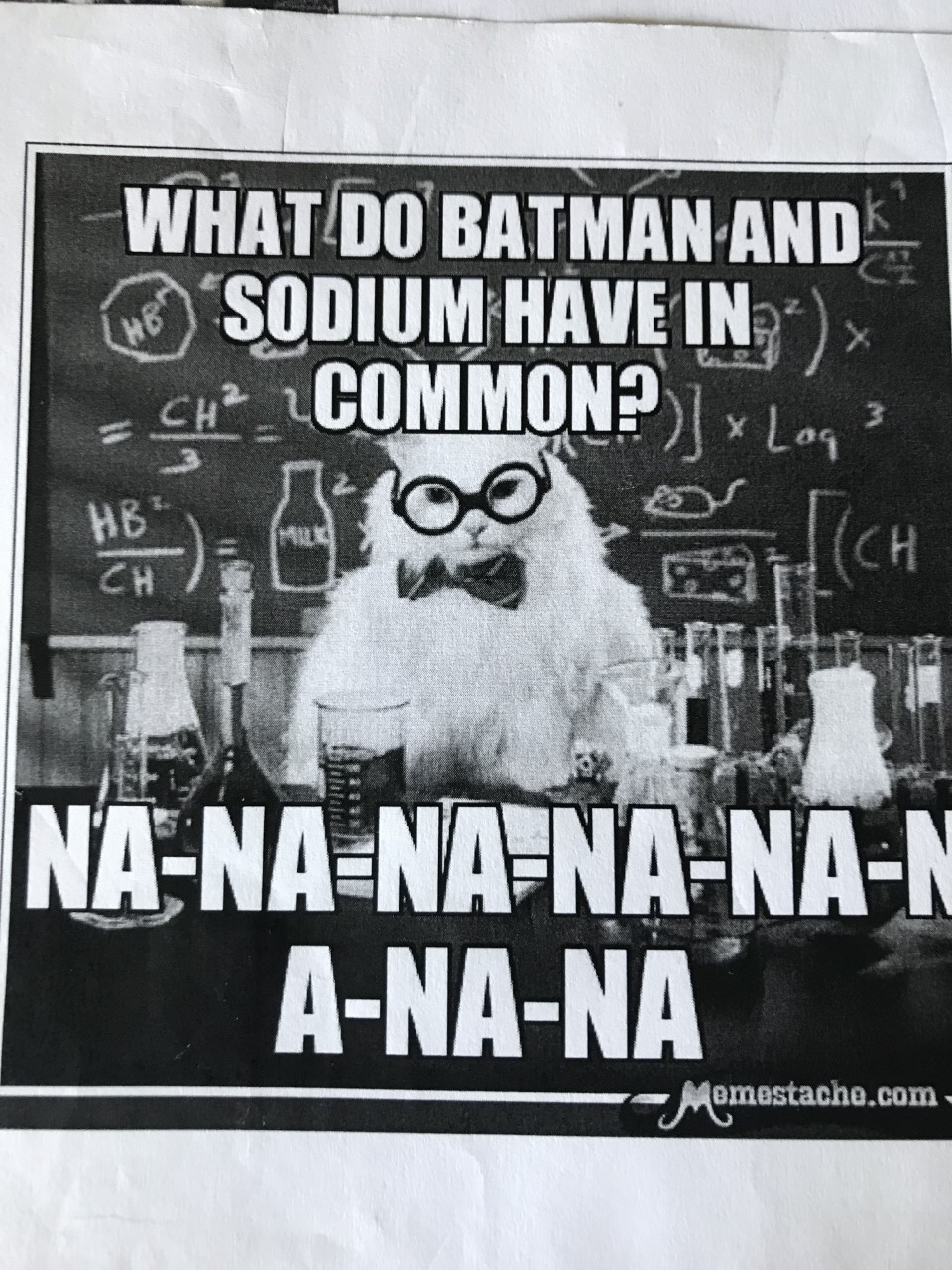 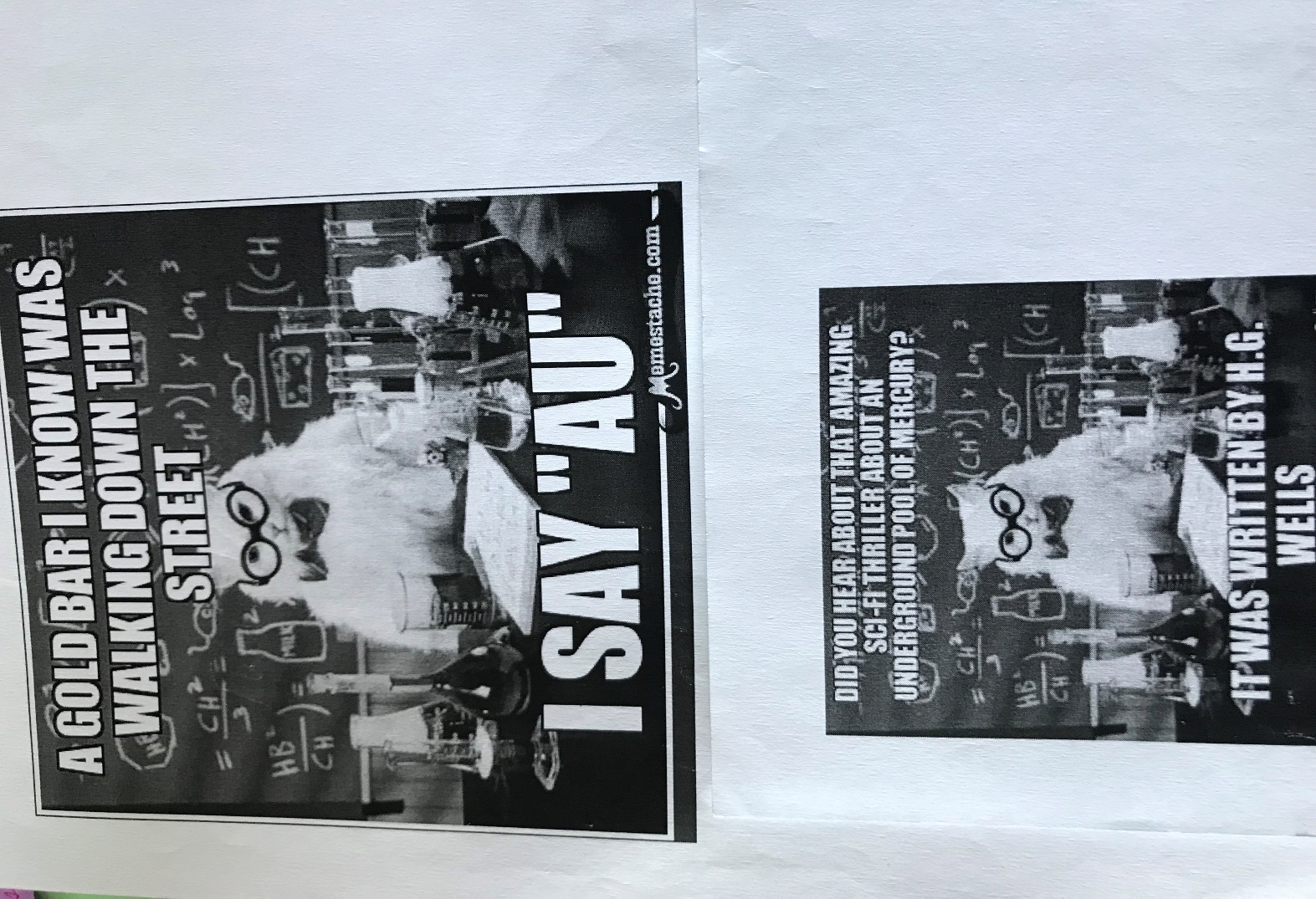 